<Commission>{EMPL}Užimtumo ir socialinių reikalų komitetas</Commission>EMPL_PV(2019)1002_1PROTOKOLAS2019 m. spalio 2 d. 09.00–12.00 val. posėdisBRIUSELISPosėdį 2019 m. spalio 2 d., trečiadienį, 9.00 val. pradėjo komiteto pirmininkė Lucia Ďuriš Nicholsonová2019 m. spalio 2 d. 9.10–10.15 val.Uždaras posėdis1.	Koordinatorių posėdis2019 m. spalio 2 d. 10.23–11.00 val.2.	Darbotvarkės tvirtinimas3.	Pirmininko pranešimaiBuvo verčiama į visas kalbas, išskyrus maltiečių.*** Elektroninis balsavimas ***4.	„Europos socialinis fondas +“ (ESF+)	EMPL/9/01375	***I	2018/0206(COD)	COM(2018)0382 – C8-0232/2018	Balsavimas dėl sprendimo pradėti tarpinstitucines derybas	Sprendimas:	EMPL komitetas sprendimą pradėti tarpinstitucines derybas priėmė 51 nariui balsavus už, 2 – prieš, 1 susilaikius (balsavimo rezultatus žr. I priede).5.	Pasiūlymas dėl Europos Parlamento ir Tarybos reglamento, kuriuo iš dalies keičiamas Reglamentas (ES) Nr. 1309/2013 dėl Europos prisitaikymo prie globalizacijos padarinių fondo (2014–2020 m.)	EMPL/9/01205	***I	2019/0180(COD)	COM(2019)0397 – C9-0109/2019	Pranešimo projekto tvirtinimas	Pakeitimų pateikimo terminas: 2019 m. rugsėjo 25 d. 12.00 val.	Sprendimas:	EMPL komitetas pranešimo projektą patvirtino 53 nariams balsavus už, balsavusių prieš nebuvo, 2 susilaikė (balsavimo rezultatus žr. I priede).6.	Euro zonos užimtumo ir socialinė politika	EMPL/9/00754		2019/2111(INI)		Pranešimo projekto tvirtinimas	Pakeitimų pateikimo terminas: 2019 m. rugsėjo 5 d. 12.00 val.*** Elektroninio balsavimo pabaiga ***	Sprendimas:	EMPL komitetas pranešimo projektą patvirtino 35 nariams balsavus už, 9 –prieš, 9 susilaikius (balsavimo rezultatus žr. I priede).Pastaba:	M. Radačovský susidūrė su technine problema balsavimo pradžioje. Todėl jo balsas nebuvo įtrauktas į RCV- COMP5. Jis ketino balsuoti už 86 pakeitimo 2 dalį.2019 m. spalio 2 d. 10.53–11.48 val.7.	Specialus Europos audito rūmų pranešimas dėl Europos pagalbos labiausiai skurstantiems asmenims fondo (EPLSAF)	EMPL/9/01374	Keitimasis nuomonėmis	Kalbėjo:	Iliana Ivanova (Europos audito rūmų narė), Lars Luplow, Europos audito rūmų užduoties vadovas, Cindy Franssen, Matthew Patten, Guido Reil, Elżbieta Rafalska, Milan Brglez, Abir Al-Sahlani, Pierfrancesco Majorino, Leszek Miller, Lucia Ďuriš Nicholsonová, Loris Di Pietrantonio (EK skyriaus vadovas, EMPL GD)8.	Kitas posėdis	2019 m. spalio 7 d., BriuselisPosėdis baigtas 11.48 val.ANNEX IResults of roll-call votesContents1.1.	Final vote European Social Fund Plus (ESF+)	51.2.	Final voting list	62.1.	Final vote European Globalisation Adjustment Fund	72.2.	Final voting list	83.1.	Toom report : RCV requested by S&D on AM 86  Paragraph 1 - 2nd part	93.2.	Final vote on the PR Toom : “Employment and social policies of the euro area”	103.3. 	Final voting list	………………………………………………………………...11Key to symbols:+	:	in favour-	:	against0	:	abstention1.	European Social Fund Plus (ESF+)	EMPL/9/01375	2018/0206(COD)	COM(2018)0382 – C8-0232/20181.1.	Final vote European Social Fund Plus (ESF+)1.2.	Final voting list VOTING LIST European Social Fund Plus (ESF+) - 2018/0206 (COD)Rapporteur: David Casa* In order to be adopted, it needs the votes of the majority of EMPL Members (28 Members) 2.	Proposal for a regulation of the European Parliament and of the Council amending Regulation (EU) No 1309/2013 on the European Globalisation Adjustment Fund (2014-2020)	EMPL/9/01205	2019/0180(COD)	COM(2019)0397 – C9-0109/20192.1.	Final vote European Globalisation Adjustment Fund2.2.	Final voting list VOTING LIST on the Draft Report Proposal for a regulation of the European Parliament and of the Council amending Regulation (EU) No 1309/2013 on the European Globalisation Adjustment Fund (2014-2020) - 2019/0180(COD)”Rapporteur: Vilija BLINKEVIČIŪTĖDRAFT VOTING LIST3.	Employment and social policies of the euro area	EMPL/9/01205	2019/0180(COD)	COM(2019)0397 – C9-0109/20193.1.	Toom report : RCV requested by S&D on AM 86 	Paragraph 1 - 2nd part3.2.	Final vote on the PR Toom : “Employment and social policies of the euro area”3.3. Final voting listVOTING LISTon the Draft Report on “Employment and Social Policies of the Euro Area (2019/2111(INI))”Rapporteur: Yana ToomFINAL VOTING LISTAnnex IICommittee on Employment and Social Affairs02.10.2019Version 1The meeting ran from 09.03 to 10.08 hrs with Ms Lucia Ďuriš Nicholsonová in the Chair. PresentEPP			Mr Denis RADTKE, CoordinatorS&D			Ms Agnes JONGERIUS, CoordinatorRE			Mr Dragoş PÎSLARU, CoordinatorGreens/EFA		Ms Kira PETER-HANSEN, CoordinatorID			Ms France JAMETECR			Ms Elżbieta RAFALSKA, CoordinatorGUE/NGL		Mr Nikolaj VILLUMSEN; CoordinatorAlso presentMr Tomáš ZDECHOVSKÝ, 3rd Vice-Chair.Ms Katrin LANGENSIEPEN, 4th Vice-Chair1.	Chair's announcements1.1. Interpretation [LE/JK]Interpretation was available in DE, EN, FR and PL.1.2. List of EMPL Coordinators1.3. Organisational aspects of the hearings of Commissioners-designate [JB]1.	Confirmation of deadlines for nominationsThe Coordinators are invited to confirm the deadlines for nominations of the hearings of Ms Dalli and Mr Dombrovskis. Since those hearings are jointly organised by two committees, the speakers list of each group should be addressed in a single email to both of the co-chairs, with both secretariats/joint mailboxes in cc.That means the deadlines would be	on 1 October at 18:30 hrs for the hearing of Ms Dalli (to be addressed simultaneously to Ms Regner and Ms Nicholsonová, cc FEMM and EMPL secretariats and to CJ21-secretariat@europarl.europa.eu) - 	on 7 October at 19:00 hrs for Mr Dombrovskis (to be addressed simultaneously to Ms Tinagli and Ms Nicholsonova, cc ECON and EMPL secretariats) - deadline subject to confirmation by co-organising committee - Decision: The Coordinators confirmed the above-mentioned deadlines. 2.	Approach on missing deadlines and replacing speakersThe Coordinators are invited to confirm the following approach which will be suggested to the other co-organising committee, viz. FEMM and ECON respectively.	After the closure of the deadline no revised proposals will be admitted. 	In duly justified exceptional circumstances such as sickness, the names of nominated speakers can be modified before the start of the hearing by way of a notification to the Chair and the secretariat, with the explicit approval of the Coordinator of the group concerned.	In order to ensure a smooth running of the meeting, speakers who are not present lose their slot.At the preparatory meeting with political group staff there appeared to be a consensus on this approach. Decision: The Coordinators confirmed the above-mentioned approach.3.	Decision on EMPL representation where it is associatedDecision proposed by a written procedure, with a deadline for reaction on 1 October, 15:00 hrs: So far, positive reactions from Greens/EFA, S&D (orally at evaluation meeting), “Since the EMPL committee insisted on being associated at the hearings of Mr Gentiloni, Ms Šuica, Mr Schinas on 3 October 2019, the EMPL committee could         decide that it appoints an “official EMPL observer” who (i) attends the entire hearing, (ii) participates in the evaluation meeting of the lead committee, taking full account of the fact that (iii) the official EMPL opinion for the evaluation letter of the lead committee(s) which he/she drafts, is subject to approval by the coordinators in a written procedure; AND         appoint an “official EMPL observer” from among the chair and the four vice-chairs, one for each hearing, the first choice to be made by the highest ranking office holder. If one or several office holders are not available, the highest ranking available vice-chair shall be in charge of that hearing and         invite that representative to prepare a concise draft opinion on behalf of EMPL, which is circulated to the EMPL Coordinators and group staff for possible comments before submission to the lead committee(s).  A positive decision on the above would enable the secretariat to explore the availability of the Chair and the Vice-Chairs starting on Tuesday 1 October at 15:00 hrs. Best wishes,EMPL Secretariat”Decision: The Coordinators confirmed the proposed approach and noted that Ms Langensiepen would be available to follow the hearing and evaluation of Mr Schinas.alievArticle 4 of Annex VII reads:"Article 4 : Evaluation1.   The Chair and coordinators shall meet without delay after the hearing to evaluate the individual Commissioners-designate. Those meetings shall be held in camera. The coordinators shall be invited to state whether, in their opinion, the Commissioners-designate are qualified both to be members of the College and to carry out the particular duties they have been assigned. The Conference of Committee Chairs shall design a pro forma template to assist the evaluation.2.   In the case of joint committees the Chair and the coordinators of the committees concerned shall act jointly throughout the procedure.3.   There shall be a single evaluation letter for each Commissioner-designate. The opinions of all the committees associated with the hearing shall be included.4.   The following principles shall apply to the coordinators' evaluation: [...]"4.	Decision on participation of associated committees in EMPL evaluation meetingsDecision taken by a written procedure (no objections received):“Dear Coordinators, Dear colleagues, As per the CoP decision of 19 September, the ECON Committee is associated to the hearing of Commissioner-designate Nicolas Schmit. The Rules of procedure (Annex VII, Art 4(3) stipulate that the opinions of all the committees associated with the hearing shall be included in the evaluation letter. Except for the possibility of giving an opinion, the Rules do not explicitly foresee a role of associated committees during the evaluation meetings of the lead committee. In view of tomorrow's evaluation meeting of Commissioner-designate Schmit, in line with the discussions during today's preparatory meeting with the political group advisors, it is suggested to invite a representative of the ECON Committee to the EMPL evaluation meeting on 1 October at 12.30 in order to present the ECON opinion on Mr Schmit's performance, provided that this is met with reciprocity, i.e. that an EMPL representative is invited to the ECON evaluation meeting following the hearing of Commissioner-designate Gentiloni. Should you have any comments or objections, please reply to the EMPL Secretariat by today, Monday, 30 September, at 18.00. If no objection is received by this deadline, an ECON representative will be invited to tomorrow's evaluation meeting. Should Coordinators agree with the above proposal regarding the hearing of Mr Schmit, it is suggested to apply this also to the joint hearings of the Commissioners-designate Dalli (FEMM-EMPL) and Dombrovskis (ECON-EMPL), subject to the agreement of both Committees. If there are no objections received by today, 18.00, the EMPL Secretariat will proposed to the FEMM and ECON Secretariats to invite representatives of the associated committees to the evaluation meetings of both joint hearings. It is suggested that this is also discussed among the political groups in the preparation of both joint hearings.Kind regards,EMPL Secretariat“Decision: The Coordinators took note of the aforegoing.The EMPL Secretariat has been informed that 	LIBE/CULT Coordinators decided to invite the EMPL Chair to attend the evaluation meeting of LIBE/CULT coordinators on Thursday 3.10  at 11 pm on the hearing of VP-Designate Margaritis Schinas	The AFCO secretariat informed us the EMPL Chair “will receive an invitation as Chair of an associated committee to attend the evaluation meeting of AFCO coordinators for the hearing of the VP-designate, Dubravka Šuica on Thursday evening. Probably that meeting will start at 22.30 hours ( an hour after the hearing) but this is still to be confirmed. One member of your secretariat may accompany the Chair.”5. Pour mémoire: Decision on the procedure for drawing up the evaluation letter Information circulated by the secretariat by email on 30 September:Dear colleagues,In view of the evaluation meeting, which takes place tomorrow, 1 October, from 12.30-13.30, right after the hearing of Commissioner-designate Nicolas Schmit, please find below some information regarding the procedure to draw up the evaluation letter.In order to ensure a smooth running of the meeting, please also find the preliminary draft evaluation letter in the annex as well as the chairs' notes. Regarding the procedure for drawing up the evaluation letter, Coordinators are invited to	note that the evaluation letter will be based on the statements made by coordinators and shall reflect in particular whether 1) the Commissioner-designate is qualified to be a member of the College and if 2) the Commissioners-designate is qualified to carry out the particular duties assigned to him. Thirdly, the Coordinators may make any other comments on the candidate which they deem appropriate.	note that the evaluation letter and the drafts are confidential.	note that at the preparatory meeting there was a consensus that ‘Procedure A’ (see below) would be the ideal scenario.	note that there was a potential consensus that 'Procedure B' (see below) might be applied in the event where 'Procedure A' would not be conclusive, 	note that nothing of the foregoing shall prejudice the final decisions the coordinators would take.DRAFTING PROCESS - ideal scenario (’Procedure A’)	At the beginning of the meeting the secretariat will submit, on paper, a preliminary draft evaluation letter based on (a) a template and (b) the available information needed to fill the empty parts of the template, e.g. information on financial interests, CV, written answers, introductory statement.	The Chair and the secretariat will take note of all the comments of the coordinators (and of the contribution from the associated committee).	If the situation is CLEAR, the secretariat will adapt the letter during a short break.	Paper copies would be distributed and the letter be FINALISED ON THE SPOT with the draft being projected ON A SCREEN as it is being fine-tuned.Please note the working on a screen on complicated texts with four interpretation languages can be complicated and time-consuming.	The paper copies will be collected by the secretariat for destruction.   If the situation proves to be more complex and the letter cannot be finalised on the spot, the following procedure could be applied:DRAFTING PROCESS – possible scenario in the event of complications ('Procedure B')	The letter will be adapted AFTER the evaluation meeting.	The revised draft will be submitted, ON PAPER, for finalisation at the regular EMPL Coordinators meeting on 2 October 9:00 a.m.	The Chair and the secretariat will take note of all the comments of the coordinators (and of the contribution from the associated committee) and adapt the letter DURING the second evaluation meeting on the spot, with the draft being projected ON A SCREEN as it is being typed.	The paper copies will be collected by the secretariat for destruction.	Once there is an agreement, the letter will be printed and signed by the Chair on the spot.Note: The above Procedures A and B might also serve as guidance for EMPL’s involvement in the joint evaluations of Ms Dalli (Wednesday 2 October, 18h-20h) and Mr Dombrovskis, subject to a consensual decision with the other components of the Joint Committees.Kind regards,EMPL Secretariat”Decision: The Coordinators took note of the aforegoing.1.4. Updates on the upcoming EMPL delegations:	EMPL delegation visit to the International Labour Organization (31.10.2019) (RS/SR)- please find among the annexes the participants' list and the draft programme	EMPL delegation to Zagreb, Croatia (28-30.10.2019)(LS/LE)- please find among the annexes the participants' list and the draft programme2.	Shadows' meetings – Rule 215 – attendance of observers of the non-attached MembersBackgroundRule 215 : Shadow RapporteursThe political groups may designate a shadow rapporteur for each report to follow the progress of the relevant report and find compromises within the committee on behalf of the group. Their names shall be communicated to the committee Chair.https://www.europarl.europa.eu/doceo/document/RULES-9-2019-07-02-RULE-215_EN.htmlGUIDELINES ON PARTICIPATION OF NON-ATTACHED MEMBERS IN COMMITTEE WORK (annexed to the notes)Shadow rapporteur meetings and access to information on trilogues"4. The designation of a shadow rapporteur is a prerogative of political groups. For thisreason, non-attached Members shall neither be entitled to attend shadow rapporteurmeetings, nor benefit from any of the entitlements linked to the status of shadowrapporteur.5. Non-attached Members must be granted access to information on trilogues, inaccordance with the principles set out in Rule [74]."Rule 74 : Conduct of negotiations1.   Parliament's negotiating team shall be led by the rapporteur and shall be presided over by the Chair of the committee responsible or by a Vice-Chair designated by the Chair. It shall at least consist of the shadow rapporteurs from each political group that wishes to participate.2.   Any document intended to be discussed at a meeting with the Council and the Commission ("trilogue") shall be circulated to the negotiating team at least 48 hours or, in cases of urgency, at least 24 hours in advance of that trilogue.3.   After each trilogue, the Chair of the negotiating team and the rapporteur shall, on behalf of the negotiating team, report back to the next meeting of the committee responsible.Where it is not feasible to convene a meeting of the committee in a timely manner, the Chair of the negotiating team and the rapporteur shall, on behalf of the negotiating team, report back to a meeting of the committee coordinators.4.   If negotiations lead to a provisional agreement, the committee responsible shall be informed without delay. Documents reflecting the outcome of the concluding trilogue shall be made available to the committee responsible and shall be published. The provisional agreement shall be submitted to the committee responsible, which shall decide, by way of a single vote by a majority of the votes cast, whether to approve it. If approved, it shall be tabled for consideration by Parliament, in a presentation which clearly indicates the modifications to the draft legislative act.5.   In the event of a disagreement between the committees concerned under Rules 57 and 58, the detailed rules for the opening of negotiations and the conduct of such negotiations shall be determined by the Chair of the Conference of Committee Chairs in accordance with the principles set out in those Rules.https://www.europarl.europa.eu/doceo/document/RULES-9-2019-07-02-RULE-074_EN.htmlThere are currently 5 non-attached Members in the EMPL Committee:IT Mme GEMMA Chiara (Five Star Movement)EL M. NIKOLAOU-ALAVANOS Lefteris (Communist Party of Greece)EN M. PATTEN Matthew (Brexit Party)SK M. RADAČOVSKÝ Miroslav (independent)IT Mme RONDINELLI Daniela (Five Star Movement)And there are the following NI substitutes:EN M. DAUBNEY Martin Edward (Brexit Party)EN Mme FOX Claire (Brexit Party)EL M. LAGOS Ioannis (independent - formerly Golden Dawn)EN Mme MUMMERY June Alison (Brexit Party)EN M. TENNANT John David Edward (Brexit Party)Decision:The Coordinators took a decision of principle that the non-attached Members in the EMPL Committee should not be allowed to send a staff level observer (i.e. a person working for the secretariat of the non-attached Members) to shadows' meetings.3.	EMPL Work programme for 2019/2020 - deadlines for proposalsA) Decision on composition of possible delegation visits in 2020The deadline to make proposals was set for 24 September COB.The suggestions received may be found among the annexes:Only the following weeks are eligible for sending delegations (‘turquoise weeks’):	24-28 February 2020	6-10 April 2020	18-22 May 2020In keeping with an established practice, EMPL could dispatch delegations to	the country of the subsequent presidency (Germany)	another country in the European Union OR to a third country	an Agency viz. Eurofound (Dublin) or EU-OSHA (Bilbao) o	(The European Training Foundation (Turin) and Cedefop (Thessaloniki) were last visited in 2018.)Decision:The Coordinators:	Held an exchange of views on the proposals	Took the following decision on the delegations to be requested in the first half of 2020 (deadline for the letter to the CCC: 10 October):- Germany- Slovakia - EU-OSHA, Bilbao (outside quota)- Chile (ad hoc delegation)Note: Delegations may only take place in turquoise weeks, the quota for regular delegations the 1st semester is 13 (half of the annual quota of 27). After the meeting, the Chair and the secretariat proposed the following practical arrangements:	Delegation to Slovakia: 6 Members plus Chair, 2 days in the week of 24-28 February	Delegation to Germany: 7 Members plus Chair, 7-9 April 2020 	Delegation to EU-OSHA, Bilbao, 3 Members, 18-20 May 2020 	Ad hoc delegation to Chili, 7 Members including Chair, week of 6-10 April 2020	These proposals shall be submitted in a written procedure for confirmationB) Own initiative reports 	The suggestions received for: - 36 non-legislative own-initiative reports Note: not many overlaps, only partially for platform work (S&D, RE, GUE); free movement of workers etc (EPP, RE) vocational training (EPP; ECR) housing (S&D, GUE)- 4 implementation reports- 7 legislative own-initiative reportscould be found among the annexes.During the preparatory meeting, the secretariat was invited to identify similar topics and topics which might be combined. On the basis of this, the groups might be able to indicate their preferences. The secretariat was also invited to clarify the deadline for submission to the CCC, 20 October being too early in the light of the proposals received. [Enquiry ongoing.]Decision: The Coordinators:	Held an exchange of views on the proposals	Decided to set a deadline on 17 October 2019 at 18:00 hrs for the groups to send to the secretariat their suggestions for:-	their first 6 priorities, in a clear order of preference (1st, 2nd, 3rd, 4th, 5th, 6th priority) for ordinary INI reports in order to establish a list of 6 INI reports for which the authorisation should be requested (+ 6 INI reports on the waiting list)-	their first 3 priorities in a clear order of preference (1st, 2nd, 3rd priority) for legislative own initiative reports.	Decided to seek authorisation for the following 4 implementation reports:1. Mid-term evaluation of the EaSi Programme2. Implementation of Council Directive 2000/78/EC establishing a general framework for equal treatment in employment and occupation in light of the UNCRPD3. Implementation report on the job creation effects of the European Fund for Strategic Investment (Regulation 2017/2396)4. Situation of the youth: employment and EU programme’s efficiencyC) Planning of public hearings for the second half of 2019 and first half of 2020 Applicable Rules: Please note that the programming cycle is semi-annual. Each committee may hear a maximum of 16 guests each year whose expenses will be covered (NB: this does not exclude the possibility to organize workshops and further hearings with non-reimbursed experts).o	It is recommended to organise no more than 2 hearings in 2019 (e.g. one or two per semester ‒ +/- 4 paid experts/hearing)o	It is recommended to organise no more than 4 hearings in 2020 (e.g. one or two per semester ‒ +/- 4 paid experts/hearing)o	It is recommended to link hearings to ongoing legislative or non-legislative reports, The suggestions received for public hearings could be found among the annexes.Note: not many overlaps, only partially for ‘New Green Deal’ (S&D and Greens/EFA) and for ‘digitalisation’ (EPP, ID)Decision: The Coordinators:	Held an exchange of views on the proposals;	agreed that the CCC Secretariat should be asked to grand an extension of the deadline from 10 October to 17 October COB;	Decided to set a deadline on 17 October 2019 at 18:00 hrs for the groups to send their priorities to the Secretariat, in order to establish a list of the public hearings to be requestedD) EMPL Expertise budget: Analysis and Workshops [LS and PolDep A]The suggestions received for the use of the EMPL expertise budget could be found among the annexes.Decision:The Coordinators	heard the policy department for a presentation of its assessment.	Held an exchange of views on the proposals	Took a decision on the use of the EMPL expertise budget :	the following four projects shall be launched in 2019, using the expertise budget for 2019o	The Mental Health of Workers in the Digital Era (EPP) - briefingo	Social sustainability - concepts and benchmarks - Study (S&D) - research studyo	Platform economy and precarious work Study + hearing or workshop (Renew)- In-depth analysiso	Equal pay for equal work, binding pay transparency measures (Greens/EFA) - Study	the following three projects can be presented whenever suitable by third party organisationso	Employability of older people in the EU (Presentation OECD study + invitation COM to present policies)o	Employability of persons with autism, focus on Asperger's: Untapped potential in the labour market (Presentation by Autism Europe)o	Collective bargaining models throughout the European Union (Presentation by Eurofound)E) EMPL activities with national parliaments in 2019 and 2020 The suggestions received for the activities with national parliaments could be found among the annexes.Decision:The Coordinators 	Held an exchange of views on the proposals	Took a decision on the topic for the activities with national parliaments to be planned in 2020: “The European Child Guarantee”4.	Allocation of reports and opinionsOwing to a lack of time, all decisions on reports and opinions were postponed.4.1. Enhanced cooperation between Public Employment Services (PES) - (BM/SR)COM(2019)0620 ; 2019/0188(COD) Owing to a lack of time, all decisions were postponed.4.2. Establishment of a European Investment Stabilisation Function (MM)COM(2018)0387; 2018/0212(COD); Lead ECON/BUDG4.3. Strengthening fiscal responsibility and the medium-term budgetary orientation in the Member States (MM)COM(2017)0824; CON/2018/0025; 2017/0335(CNS); Lead ECON4.4. Rules and general principles concerning mechanisms for control by Member States of the Commission’s exercise of implementing powers (BM)COM(2017)0085; 2017/0035(COD); Lead JURI4.5. Regulation of the European Parliament and of the Council introducing a European services e-card and related administrative facilities (LS)COM(2016)0824; 2016/0403(COD); Lead IMCO4.6. Directive of the European parliament and of the Council on the legal and operational framework of the European services e-card introduced by Regulation ....[ESC regulation]....(LS)4.7. Enforcement of the Directive 2006/123/EC on services in the internal market, laying down a notification procedure for authorisation schemes and requirements related to services, and amending Directive 2006/123/EC and Regulation (EU) No 1024/2012 on administrative cooperation through the Internal Market Information System (LS)COM(2016)0821 ; 2016/0398(COD), Lead IMCO4.8. Statistics for the macroeconomic imbalances procedure (MM)COM(2013)0342; 2013/0181(COD), Lead ECON4.9. Amended Commission proposal - Access of third-country goods and services to the Union’s internal market in public procurement and procedures supporting negotiations on access of Union goods and services to the public procurement markets of third countries (RS)COM(2016)0034; COM(2012)0124; 2012/0060(COD) ; Lead INTA4.10. Common procedure for international protection in the UnionCOM(2016)0467; 2016/0224(COD) ; Lead Committee LIBE (MiP)4.11. Report from the Commission to the European Parliament and the Council on implementation of Regulation (EC) No 453/2008 of the European Parliament and of the Council on quarterly statistics on Community job vacancies (EC)COM(2019)03684.12. Report from the Commission to the European Parliament and the Council on the activities of the European Globalisation Adjustment Fund in 2017 and 2018COM(2019)0415  - (BM/MiP)4.13. Commission staff working document: Executive summary of the evaluation accompanying the document: Proposal for a decision of the European Parliament and of the Council amending Decision No 573/2014/EU on enhanced cooperation between Public Employment Services (PES) - (BM/SR)SWD(2019)03194.14. COMMISSION STAFF WORKING DOCUMENT EVALUATION Accompanying the document Proposal for a Decision of the European Parliament and of the Council amending Decision No 573/2014/EU on enhanced cooperation between Public Employment Services (PES) - (BM/SR)SWD(2019)13504.15. Possible EMPL opinion on INTA report on Vietnam Free Trade Agreement [RS/SR]5.	Petitions [MaP]Decision: This item has been postponed6.	Gender mainstreaming network [MM]Decision: This item has been postponed7.	CRPD Network [MM]Decision: This item has been postponed8.	Points for information [ADs concerned]Timetables of reports:[None]Timetables of opinions:[None]9.	Dates of evaluation meetings 	EMPL Evaluation meeting for Nicolas Schmit: Tuesday, 1 October, 12.30 – 13.30, room ASP 1E2 [JB]	EMPL-FEMM evaluation meeting for Helena Dalli: Wednesday, 2 October, 18.00 –20:00, ASP 1G2 [EC]	EMPL-ECON evaluation meeting for Valdis Dombrovskis: Tuesday, 8 October, 12.30– 14.00, ASP 5E2 [MM]10.	Dates of next Coordinators' meetings [JK/LE]Coordinator’s meeting dates in 2019	04/05 November 2019, as part of the EMPL Committee meeting (exact time tbc)	04/05 December 2019, as part of the EMPL Committee meeting (exact time tbc)ПРИСЪСТВЕН ЛИСТ/LISTA DE ASISTENCIA/PREZENČNÍ LISTINA/DELTAGERLISTE/ ANWESENHEITSLISTE/KOHALOLIJATE NIMEKIRI/ΚΑΤΑΣΤΑΣΗ ΠΑΡΟΝΤΩΝ/RECORD OF ATTENDANCE/ LISTE DE PRÉSENCE/POPIS NAZOČNIH/ELENCO DI PRESENZA/APMEKLĒJUMU REĢISTRS/DALYVIŲ SĄRAŠAS/ JELENLÉTI ÍV/REĠISTRU TA' ATTENDENZA/PRESENTIELIJST/LISTA OBECNOŚCI/LISTA DE PRESENÇAS/ LISTĂ DE PREZENŢĂ/PREZENČNÁ LISTINA/SEZNAM NAVZOČIH/LÄSNÄOLOLISTA/DELTAGARLISTA* 	(P)	=	Председател/Presidente/Předseda/Formand/Vorsitzender/Esimees/Πρόεδρος/Chair(wo)man/Président/Predsjednik/Priekšsēdētājs/ Pirmininkas/Elnök/'Chairman'/Voorzitter/Przewodniczący/Preşedinte/Predseda/Predsednik/Puheenjohtaja/Ordförande	(VP) =	Заместник-председател/Vicepresidente/Místopředseda/Næstformand/Stellvertretender Vorsitzender/Aseesimees/Αντιπρόεδρος/ Vice-Chair(wo)man/Potpredsjednik/Vice-Président/Potpredsjednik/Priekšsēdētāja vietnieks/Pirmininko pavaduotojas/Alelnök/ Viċi 'Chairman'/Ondervoorzitter/Wiceprzewodniczący/Vice-Presidente/Vicepreşedinte/Podpredseda/Podpredsednik/ Varapuheenjohtaja/Vice ordförande	(M)	=	Член/Miembro/Člen/Medlem./Mitglied/Parlamendiliige/Μέλος/Member/Membre/Član/Membro/Deputāts/Narys/Képviselő/ Membru/Lid/Członek/Membro/Membru/Člen/Poslanec/Jäsen/Ledamot	(F)	=	Длъжностно лице/Funcionario/Úředník/Tjenestemand/Beamter/Ametnik/Υπάλληλος/Official/Fonctionnaire/Dužnosnik/ Funzionario/Ierēdnis/Pareigūnas/Tisztviselő/Uffiċjal/Ambtenaar/Urzędnik/Funcionário/Funcţionar/Úradník/Uradnik/Virkamies/ TjänstemanEuropos Parlamentas2019-2024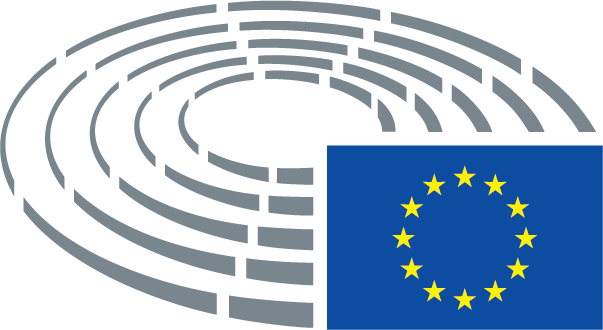 Pranešėjas:Pranešėjas:Pranešėjas:David Casa (PPE)Atsakingas komitetas:Atsakingas komitetas:Atsakingas komitetas:EMPLEMPLPranešėja:Pranešėja:Pranešėja:Vilija Blinkevičiūtė (S&D)PR – PE641.097v01-00
AM – PE641.274v01-00Atsakingas komitetas:Atsakingas komitetas:Atsakingas komitetas:EMPLEMPLNuomonę teikiantis komitetas:Nuomonę teikiantis komitetas:Nuomonę teikiantis komitetas:BUDGPranešėja:Pranešėja:Pranešėja:Yana Toom (Renew)PR – PE639.822v01-00
AM – PE639.999v02-00Atsakingas komitetas:Atsakingas komitetas:Atsakingas komitetas:EMPLEMPL51+ECRLucia Ďuriš Nicholsonová, Elżbieta Rafalska, Beata Szydło, Anna ZalewskaGUE/NGLÖzlem Demirel, José Gusmão, Sandra Pereira, Nikolaj VillumsenIDAndrea Caroppo, Nicolaus Fest, Elena Lizzi, Guido ReilNIChiara Gemma, Daniela RondinelliPPEDavid Casa, Jarosław Duda, Rosa Estaràs Ferragut, Loucas Fourlas, Cindy Franssen, Radan Kanev, Ádám Kósa, Stelios Kympouropoulos, Dennis Radtke, Eugen Tomac, Romana Tomc, Maria Walsh, Tomáš ZdechovskýRENEWAtidzhe Alieva-Veli, Abir Al-Sahlani, Jane Brophy, Sylvie Brunet, Radka Maxová, Bill Newton Dunn, Dragoş Pîslaru, Monica SemedoS&DBrando Benifei, Gabriele Bischoff, Vilija Blinkevičiūtė, Milan Brglez, Klára Dobrev, Estrella Durá Ferrandis, Alicia Homs Ginel, Agnes Jongerius, Pierfrancesco Majorino, Manuel Pizarro, Marianne VindVERTS/ALEKatrin Langensiepen, Kira Marie Peter-Hansen, Alexandra Louise Rosenfield Phillips, Mounir Satouri, Tatjana Ždanoka2-NILefteris Nikolaou-Alavanos, Matthew Patten10IDFrance JametCorrections to votes and voting intentions+-0Vote on the DECISION TO ENTER INTO INTER-INSTITUTIONAL NEGOTIATIONS, proposed by the Rapporteur (Rule 72)*Vote on the DECISION TO ENTER INTO INTER-INSTITUTIONAL NEGOTIATIONS, proposed by the Rapporteur (Rule 72)*Vote on the DECISION TO ENTER INTO INTER-INSTITUTIONAL NEGOTIATIONS, proposed by the Rapporteur (Rule 72)*Vote on the DECISION TO ENTER INTO INTER-INSTITUTIONAL NEGOTIATIONS, proposed by the Rapporteur (Rule 72)*ForAgainstAbstentionsOpen negotiations 5121Mandate: Report as adopted in committee 5121Composition of the negotiating team: Lucia ĎURIŠ NICHOLSONOVÁ (Chair), David CASA (EPP Rapporteur), Brando BENIFEI (S&D shadow rapporteur), Monica SEMEDO (Renew shadow rapporteur), Terry REINTKE (GREENS/EFA shadow rapporteur), Simona BALDASSARRE (ID shadow rapporteur), Elżbieta RAFALSKA (ECR shadow rapporteur), José GUSMÃO (GUE/NGL shadow rapporteur)512153+ECRLucia Ďuriš Nicholsonová, Elżbieta Rafalska, Beata Szydło, Anna ZalewskaGUE/NGLÖzlem Demirel, José Gusmão, Sandra Pereira, Nikolaj VillumsenIDAndrea Caroppo, Nicolaus Fest, France Jamet, Elena Lizzi, Guido ReilNIChiara Gemma, Lefteris Nikolaou-Alavanos, Miroslav Radačovský, Daniela RondinelliPPEDavid Casa, Jarosław Duda, Rosa Estaràs Ferragut, Loucas Fourlas, Cindy Franssen, Radan Kanev, Ádám Kósa, Stelios Kympouropoulos, Dennis Radtke, Eugen Tomac, Romana Tomc, Maria Walsh, Tomáš ZdechovskýRENEWAtidzhe Alieva-Veli, Jane Brophy, Sylvie Brunet, Radka Maxová, Bill Newton Dunn, Dragoş Pîslaru, Monica SemedoS&DBrando Benifei, Gabriele Bischoff, Vilija Blinkevičiūtė, Milan Brglez, Klára Dobrev, Estrella Durá Ferrandis, Alicia Homs Ginel, Agnes Jongerius, Pierfrancesco Majorino, Manuel Pizarro, Marianne VindVERTS/ALEKatrin Langensiepen, Kira Marie Peter-Hansen, Alexandra Louise Rosenfield Phillips, Mounir Satouri, Tatjana Ždanoka0-20NIMatthew PattenRENEWAbir Al-SahlaniCorrections to votes and voting intentions+-0Concerned textAMTabled byCommentsVoteDraft legislative resolutionParagraph 1 a (new)1Cindy Franssen, Vilija Blinkevičiūtė, Jane Brophy, Alexandra Louise Rosenfield Phillips, José Gusmão+ForAgainstAbstentionsVote on the Draft Report as amended530227+PPEStelios KympouropoulosS&DBrando Benifei, Gabriele Bischoff, Vilija Blinkevičiūtė, Milan Brglez, Klára Dobrev, Estrella Dura Ferrandis, Alicia Homs Ginel, Agnes Jongerius, Pierfrancesco Majorino, Manuel Pizarro, Marianne VindVERTS/ALEKatrin Langensiepen, Kira Marie Peter-Hansen, Alexandra Louise Rosenfield Phillips, Mounir Satouri, Tatjana ŽdanokaECRLucia Ďuriš Nicholsonová, Elżbieta Rafalska, Beata Szydło, Anna ZalewskaGUE/NGLÖzlem Demirel, José Gusmão, Nikolaj VillumsenNIChiara Gemma, Daniela Rondinelli, Miroslav Radačovský26-PPEDavid Casa, Jarosław Duda, Rosa Estaràs Ferragut, Loucas Fourlas, Cindy Franssen, Radan Kanev, Ádám Kósa, Dennis Radtke, Eugen Tomac, Romana Tomc, Maria Walsh, Tomáš ZdechovskýRENEWAbir Al-Sahlani, Jane Brophy, Sylvie Brunet, Radka Maxová, Bill Newton Dunn, Dragoş Pîslaru, Monica SemedoIDAndrea Caroppo, Nicolaus Fest, France Jamet, Elena Lizzi, Guido ReilNIMatthew Patten, Lefteris Nikolaou-Alavanos20RENEWAtidzhe Alieva-VeliGUE/NGLSandra PereiraCorrections to votes and voting intentions+-035+NIMiroslav RadačovskýPPEDavid Casa, Jarosław Duda, Rosa Estaràs Ferragut, Loucas Fourlas, Cindy Franssen, Radan Kanev, Stelios Kympouropoulos, Dennis Radtke, Eugen Tomac, Romana Tomc, Maria Walsh, Tomáš ZdechovskýRENEWJane Brophy, Sylvie Brunet, Radka Maxová, Bill Newton Dunn, Dragoş Pîslaru, Monica SemedoS&DBrando Benifei, Gabriele Bischoff, Vilija Blinkevičiūtė, Milan Brglez, Klára Dobrev, Estrella Dura Ferrandis, Alicia Homs Ginel, Agnes Jongerius, Pierfrancesco Majorino, Manuel Pizarro, Marianne VindVERTS/ALEKatrin Langensiepen, Kira Marie Peter-Hansen, Alexandra Louise Rosenfield Phillips, Mounir Satouri, Tatjana Ždanoka9-GUE/NGLIDNIÖzlem Demirel, José Gusmão, Sandra Pereira, Nikolaj VillumsenNicolaus Fest, France Jamet, Elena Lizzi, Guido ReilLefteris Nikolaou-Alavanos90ECRPPENILucia Ďuriš Nicholsonová, Beata Szydło, Anna ZalewskaÁdám KósaChiara Gemma, Matthew Patten, Daniela RondinelliCorrections to votes and voting intentions+-0 Concerned textAMTabled byRemarksVoteParagraph 1COMP 5S&D, Renew, GreensCovers AMs 83, 84, 86, 87, 102 and 107+Paragraph 183Radan KanevFalls if COMP 5 adoptedFParagraph 184Atidzhe Alieva-Veli, Stéphane Bijoux, Sylvie Brunet, Dragoş Pîslaru, Véronique Trillet-Lenoir, Marie-Pierre VedrenneFalls if COMP 5 adoptedFParagraph 185Chiara Gemma, Daniela RondinelliFalls if COMP 5 adoptedFParagraph 186Brando Benifei, Vilija Blinkevičiūtė, Milan Brglez, Estrella Dura Ferrandis, Lina Galvez Muñoz, Alicia Homs Ginel, Agnes Jongerius, Pierfrancesco Majorino, Leszek Miller, Manuel Pizarro, Nicolas Schmit1st part:“Notes that while the economic conditions ... and economic performance;”Falls if COMP 5 adoptedFParagraph 186Brando Benifei, Vilija Blinkevičiūtė, Milan Brglez, Estrella Dura Ferrandis, Lina Galvez Muñoz, Alicia Homs Ginel, Agnes Jongerius, Pierfrancesco Majorino, Leszek Miller, Manuel Pizarro, Nicolas SchmitRCV requested by S&D2nd part:“calls for a new financial instrument ... with above-average long-term unemployment;”To be voted as addition to COMP 5+27/26/2Paragraph 187Kira Marie Peter-HansenFalls if COMP 5 adoptedFParagraph 2COMP 6EPP, S&D, Renew, GreensCovers AMs 91, 93, 95 and 97 +Paragraph 290France JametSeeks to deleteFalls if COMP 6 adoptedFParagraph 296Konstantinos Arvanitis, Marc Botenga, Sandra PereiraFalls if COMP 6 or AM 90 adoptedFParagraph 292Chiara Gemma, Daniela RondinelliFalls if COMP 6, AM 90 or 96 adoptedFParagraph 291Brando Benifei, Vilija Blinkevičiūtė, Milan Brglez, Johan Danielsson, Estrella Dura Ferrandis, Lina Galvez Muñoz, Alicia Homs Ginel, Agnes Jongerius, Pierfrancesco Majorino, Manuel Pizarro, Nicolas SchmitSplit vote by EPP1st part:Whole text without the words “broadening the tax base, as well as” and “progressive”Falls if COMP 6, AM 90, 92 or 96 adoptedFParagraph 291Brando Benifei, Vilija Blinkevičiūtė, Milan Brglez, Johan Danielsson, Estrella Dura Ferrandis, Lina Galvez Muñoz, Alicia Homs Ginel, Agnes Jongerius, Pierfrancesco Majorino, Manuel Pizarro, Nicolas Schmit2nd part:“broadening the tax base, as well as”Falls if COMP 6, AM 90, 92 or 96 adopted or 1st part of AM 91 rejectedFParagraph 291Brando Benifei, Vilija Blinkevičiūtė, Milan Brglez, Johan Danielsson, Estrella Dura Ferrandis, Lina Galvez Muñoz, Alicia Homs Ginel, Agnes Jongerius, Pierfrancesco Majorino, Manuel Pizarro, Nicolas Schmit3rd part:“progressive”Falls if COMP 6, AM 90, 92 or 96 adopted or 1st part of AM 91 rejectedFParagraph 294Guido ReilFalls if COMP 6, AM 90, 92 or 96 adoptedFParagraph 293Klára DobrevFalls if COMP 6, AM 90, 92, 94 or 96 adoptedFParagraph 295Cindy Franssen, Benoît Lutgen, Maria WalshFalls if COMP 6, AM 90, 92 or 96 adoptedFParagraph 297Stéphane Bijoux, Sylvie Brunet, Jordi Cañas, Dragoş Pîslaru, Samira Rafaela, Yana Toom, Véronique Trillet-Lenoir, Marie-Pierre VedrenneFalls if COMP 6, AM 90, 92 or 96 adoptedFParagraph 2 b (new)99Brando Benifei, Vilija Blinkevičiūtė, Milan Brglez, Johan Danielsson, Estrella Dura Ferrandis, Lina Galvez Muñoz, Alicia Homs Ginel, Agnes Jongerius, Pierfrancesco Majorino, Manuel Pizarro, Nicolas Schmit+34/20/1Paragraph 3100Radan Kanev+Paragraph 3101France Jamet-Paragraph 3102Brando Benifei, Vilija Blinkevičiūtė, Milan Brglez, Estrella Dura Ferrandis, Lina Galvez Muñoz, Alicia Homs Ginel, Agnes Jongerius, Pierfrancesco Majorino, Leszek Miller, Manuel Pizarro, Nicolas SchmitFalls if COMP 5 adoptedFParagraph 3103Abir Al-Sahlani, Atidzhe Alieva-Veli, Jordi Cañas, Dragoş Pîslaru, Marie-Pierre Vedrenne+28/24/2Paragraph 3 b (new)105Sara SkyttedalFalls if AM 99 adoptedFParagraph 3 e (new)108Brando Benifei, Vilija Blinkevičiūtė, Milan Brglez, Johan Danielsson, Estrella Dura Ferrandis, Lina Galvez Muñoz, Alicia Homs Ginel, Agnes Jongerius, Pierfrancesco Majorino, Manuel Pizarro, Nicolas Schmit+Paragraph 4 a (new)COMP 8EPP, S&D, Renew, Greens, GUE/NGLCovers AMs 88, 107, 112 and 114+Paragraph 1 a (new)88Brando Benifei, Vilija Blinkevičiūtė, Milan Brglez, Johan Danielsson, Estrella Dura Ferrandis, Lina Galvez Muñoz, Alicia Homs Ginel, Agnes Jongerius, Pierfrancesco Majorino, Leszek Miller, Manuel Pizarro, Nicolas SchmitFalls if COMP 8 adoptedFParagraph 4COMP 7EPP, S&D, Renew, Greens, GUE/NGLCovers AMs 50, 109, 112, 113 and 115+Paragraph 4109Maria WalshFalls if COMP 7 adoptedFParagraph 4110France JametFalls if COMP 7 adoptedFParagraph 4111Chiara Gemma, Daniela RondinelliFalls if COMP 7 or AM 110 adoptedFParagraph 4112Brando Benifei, Vilija Blinkevičiūtė, Milan Brglez, Johan Danielsson, Estrella Dura Ferrandis, Lina Galvez Muñoz, Alicia Homs Ginel, Agnes Jongerius, Pierfrancesco Majorino, Leszek Miller, Manuel Pizarro, Nicolas SchmitFalls if COMP 7 or COMP 8 adoptedFParagraph 4113Kira Marie Peter-HansenFalls if COMP 7 adoptedFParagraph 4114Stéphane Bijoux, Sylvie Brunet, Jordi Cañas, Dragoş Pîslaru, Samira Rafaela, Yana Toom, Véronique Trillet-Lenoir, Marie-Pierre VedrenneFalls if COMP 7 or COMP 8 adoptedFParagraph 4115Loucas Fourlas, Stelios KympouropoulosFalls if COMP 7 or AM 110 adoptedFParagraph 4 d (new)119Klára Dobrev-21/31/1Paragraph 5 a (new)COMP 10EPP, S&D, Renew, GreensCovers AMs 121 and 122+Paragraph 5COMP 9EPP, S&D, Renew, GreensCovers AM 121+Paragraph 5120France JametFalls if COMP 9 adoptedFParagraph 5121Brando Benifei, Vilija Blinkevičiūtė, Milan Brglez, Johan Danielsson, Estrella Dura Ferrandis, Lina Galvez Muñoz, Alicia Homs Ginel, Agnes Jongerius, Pierfrancesco Majorino, Leszek Miller, Manuel Pizarro, Nicolas SchmitFalls if COMP 9 or COMP 10 adoptedFParagraph 5122Stéphane Bijoux, Sylvie Brunet, Jordi Cañas, Dragoş Pîslaru, Samira Rafaela, Yana Toom, Véronique Trillet-Lenoir, Marie-Pierre VedrenneFalls if COMP 9 or COMP 10 adoptedFParagraph 5 b (new)COMP 11EPP, S&D, RenewCovers AMs 104, 106, 116, 123 and 132+Paragraph 3 a (new)104Sara SkyttedalFalls if COMP 11 adoptedFParagraph 3 c (new)106Sara SkyttedalFalls if COMP 11 adoptedFParagraph 4 a (new)116Johan DanielssonFalls if COMP 11 adoptedFParagraph 5 a (new)123Sara SkyttedalFalls if COMP 11 adoptedFParagraph 6 a (new)132Sara SkyttedalFalls if COMP 11 adoptedFParagraph 6 a (new)COMP 13EPP, S&D, Renew, Greens GUE/NGLCovers AMs 47, 127, 133 and 143+Paragraph 6 b (new)133Abir Al-Sahlani, Atidzhe Alieva-Veli, Jordi Cañas, Dragoş Pîslaru, Marie-Pierre VedrenneFalls if COMP 13 adoptedFParagraph 7 c (new)143Atidzhe Alieva-Veli, Jordi Cañas, Dragoş Pîslaru, Samira Rafaela, Monica Semedo, Yana Toom, Marie-Pierre VedrenneFalls if COMP 13 adoptedFParagraph 6COMP 12EPP, S&D, Renew, GreensCovers AMs 107, 124, 125, 126, 127, 128, 129 and 131+Paragraph 6125Radan KanevFalls if COMP 12 adoptedFParagraph 6126Alex Agius Saliba, Brando Benifei, Vilija Blinkevičiūtė, Milan Brglez, Johan Danielsson, Estrella Dura Ferrandis, Lina Galvez Muñoz, Alicia Homs Ginel, Agnes Jongerius, Pierfrancesco Majorino, Manuel Pizarro, Nicolas SchmitFalls if COMP 12 adoptedFParagraph 6127Kira Marie Peter-HansenFalls if COMP 12 or COMP 13 adoptedFParagraph 6128Elżbieta Rafalska, Beata Szydło, Anna ZalewskaFalls if COMP 12 adoptedFParagraph 6129Alex Agius SalibaFalls if COMP 12 adoptedFParagraph 6130Guido ReilFalls if COMP 12 adoptedFParagraph 6131Abir Al-Sahlani, Atidzhe Alieva-Veli, Jordi Cañas, Dragoş Pîslaru, Marie-Pierre VedrenneFalls if COMP 12 or AM 130 adoptedFParagraph 3 d (new)107Estrella Dura Ferrandis, Lina Galvez Muñoz, Alicia Homs GinelFalls if COMP 5, 8 or 12 adoptedFParagraph 5 b (new)124Estrella Dura Ferrandis, Lina Galvez Muñoz, Alicia Homs GinelOral AM by S&D“Stresses that decent working and employment conditions help workers to retain their physical and mental health – as well as their motivation and productivity; calls therefore on the Commission and the Member States to promote the creation of quality jobs Falls if COMP 12 adoptedFParagraph 7COMP 15EPP, S&D, Renew, Greens GUE/NGLCovers AMs 135, 136, 137, 138 and 139+Paragraph 7135Radan KanevFalls if COMP 15 adoptedFParagraph 7136Atidzhe Alieva-Veli, Stéphane Bijoux, Sylvie Brunet, Yana Toom, Véronique Trillet-Lenoir, Marie-Pierre VedrenneFalls if COMP 15 adoptedFParagraph 7137Estrella Dura Ferrandis, Lina Galvez Muñoz, Alicia Homs GinelFalls if COMP 15 adoptedFParagraph 7138Maria WalshFalls if COMP 15 adoptedFParagraph 7139Alex Agius Saliba, Brando Benifei, Vilija Blinkevičiūtė, Milan Brglez, Johan Danielsson, Estrella Dura Ferrandis, Lina Galvez Muñoz, Alicia Homs Ginel, Agnes Jongerius, Pierfrancesco Majorino, Leszek Miller, Manuel Pizarro, Nicolas SchmitFalls if COMP 15 adoptedFParagraph 6 b (new)COMP 14EPP, S&D, Renew, Greens, GUE/NGLCovers AM 140+Paragraph 7140Kira Marie Peter-HansenFalls if COMP 14 adoptedFParagraph 7 a (new)COMP 16EPP, S&D, Renew, Greens, GUE/NGLCovers AMs 117, 118, 141, 159, 197 and 203+Paragraph 4 b (new)117Kira Marie Peter-HansenFalls if COMP 16 adoptedFParagraph 7 a (new)141Alex Agius SalibaFalls if COMP 16 adoptedFParagraph 11 b (new)197Brando Benifei, Pierfrancesco MajorinoSplit vote by EPP1st partWhole AM without the words “are often atypical and precarious and” and “full”Falls if COMP 16 adoptedFParagraph 11 b (new)197Brando Benifei, Pierfrancesco Majorino2nd part“are often atypical and precarious and”Falls if COMP 16 adopted or 1st part of AM 197 rejectedFParagraph 11 b (new)197Brando Benifei, Pierfrancesco Majorino3rd part“full”Falls if COMP 16 adopted or 1st part of AM 197 rejectedFParagraph 11 h (new)203Alex Agius Saliba, Vilija Blinkevičiūtė, Milan Brglez, Johan Danielsson, Estrella Dura Ferrandis, Lina Galvez Muñoz, Alicia Homs Ginel, Agnes Jongerius, Pierfrancesco Majorino, Manuel Pizarro, Nicolas SchmitFalls if COMP 16 adoptedFParagraph 4 c (new)118Alex Agius SalibaFalls if COMP 16 adoptedFParagraph 8 b (new)159Alex Agius Saliba, Brando Benifei, Vilija Blinkevičiūtė, Milan Brglez, Johan Danielsson, Estrella Dura Ferrandis, Lina Galvez Muñoz, Alicia Homs Ginel, Agnes Jongerius, Pierfrancesco Majorino, Manuel Pizarro, Nicolas SchmitFalls if COMP 16 adoptedFParagraph 7 b (new)COMP 17EPP, S&D, Renew, GreensCovers AMs 161 and 187+Paragraph 8 d (new)161Cindy Franssen, Benoît Lutgen, Maria WalshFalls if COMP 17 adoptedFParagraph 10 g (new)187Stéphane Bijoux, Sylvie Brunet, Jordi Cañas, Dragoş Pîslaru, Samira Rafaela, Yana Toom, Véronique Trillet-Lenoir, Marie-Pierre VedrenneFalls if COMP 17 adoptedFParagraph 7 d (new)144Chiara Gemma, Daniela Rondinelli-Paragraph 7 e (new)145Chiara Gemma, Daniela Rondinelli-25/30/0Paragraph 7 g (new)147Alex Agius Saliba+Paragraph 8 a (new)COMP 19EPP, S&D, Renew, GreensCovers AMs 153 and 154+Paragraph 8 b (new)COMP 20EPP, S&D, Renew, GreensCovers AMs 89, 148, 149, 153, 157 and 162+Paragraph 1 b (new)89Kira Marie Peter-HansenSplit vote by EPP1st partWhole AM without the words “frontloading of” Falls if COMP 20 adoptedFParagraph 1 b (new)89Kira Marie Peter-Hansen2nd part“frontloading of”Falls if COMP 20 adopted or 1st part of AM 89 rejectedFParagraph 8COMP 18EPP, S&D, Renew, GreensCovers AMs 134, 146, 148, 150, 151, 153 and 154+Paragraph 8153Alex Agius Saliba, Brando BenifeiVilija Blinkevičiūtė, Milan Brglez, Johan Danielsson, Estrella Dura Ferrandis, Lina Galvez Muñoz, Alicia Homs Ginel, Agnes Jongerius, Pierfrancesco Majorino, Manuel Pizarro, Nicolas SchmitFalls if COMP 18, COMP 19 or COMP 20 adoptedFParagraph 8154Kira Marie Peter-HansenFalls if COMP 18, COMP 19 or AM 153 adoptedFParagraph 8155Guido ReilFalls if COMP 18, AM 153 or 154 adoptedFParagraph 8148Radan KanevFalls if COMP 18, COMP 20, AM 154 or 155 adoptedFParagraph 8149Cindy Franssen, Benoît Lutgen, Maria WalshFalls if COMP 18 or COMP 20 adoptedFParagraph 8150Alex Agius SalibaFalls if COMP 18 adoptedFParagraph 8151Atidzhe Alieva-Veli, Stéphane Bijoux, Sylvie Brunet, Dragoş Pîslaru, Véronique Trillet-Lenoir, Marie-Pierre VedrenneFalls if COMP 18 adoptedFParagraph 8152Rosa Estaràs FerragutFalls if COMP 18, AM 154 or 155 adoptedFParagraph 8156Loucas Fourlas, Stelios KympouropoulosFalls if COMP 18 adoptedFParagraph 8157Stéphane Bijoux, Sylvie Brunet, Jordi Cañas, Dragoş Pîslaru, Samira Rafaela, Yana Toom, Véronique Trillet-Lenoir, Marie-Pierre VedrenneFalls if COMP 18, COMP 20, AM 154 or 155 adoptedFParagraph 6 c (new)134Alex Agius SalibaFalls if COMP 18 adoptedFParagraph 7 f (new)146Kira Marie Peter-HansenFalls if COMP 18 adoptedFParagraph 8 a (new)158Estrella Dura Ferrandis, Lina Galvez Muñoz, Alicia Homs Ginel+29/19/1Paragraph 8 c (new)160Kira Marie Peter-Hansen+Paragraph 8 e (new)162Kira Marie Peter-HansenFalls if COMP 20 adoptedFParagraph 9COMP 21EPP, S&D, Renew, GreensCovers AMs 164, 165, 166, 167, 168 and 169+Paragraph 9163France JametSeeks to deleteFalls if COMP 21adoptedFParagraph 9164Radan KanevFalls if COMP 21 or AM 163 adoptedFParagraph 9165Alex Agius SalibaFalls if COMP 21 or AM 163 adoptedFParagraph 9166Sara SkyttedalFalls if COMP 21 or AM 163 adoptedFParagraph 9167Kira Marie Peter-HansenFalls if COMP 21 or AM 163 adoptedFParagraph 9168Brando Benifei, Vilija Blinkevičiūtė, Milan Brglez, Johan Danielsson, Estrella Dura Ferrandis, Lina Galvez Muñoz, Alicia Homs Ginel, Agnes Jongerius, Pierfrancesco Majorino, Manuel Pizarro, Nicolas SchmitFalls if COMP 21 or AM 163 or 166 adoptedFParagraph 9169Loucas Fourlas, Stelios KympouropoulosFalls if COMP 21 or AM 163 adoptedFParagraph 9 a (new)170Brando Benifei, Elisabetta Gualmini, Pierfrancesco Majorino+Paragraph 10COMP 22EPP, S&D, Renew, GreensCovers AMs 82, 173, 176, 178, 179, 180 and 188 +Paragraph 10171France JametSeeks to deleteFalls if COMP 22 adoptedFParagraph 10177Guido ReilFalls if COMP 22 or AM 171 adoptedFParagraph -1 (new)82Kira Marie Peter-HansenFall if COMP 22, AM 171 or 177 adoptedFParagraph 10172Ádám KósaTo be voted as addition to COMP 22Falls if AM 171 or 177 adopted+21/18/15Paragraph 10173Rosa Estaràs FerragutFalls if COMP 22 or AM 171 adoptedFParagraph 10174Sara SkyttedalFalls if COMP 22, AM 171 or 177 adoptedFParagraph 10175Klára DobrevFalls if COMP 22, AM 171 or 177 adoptedFParagraph 10176Brando Benifei, Vilija Blinkevičiūtė, Milan Brglez, Estrella Dura Ferrandis, Lina Galvez Muñoz, Alicia Homs Ginel, Agnes Jongerius, Pierfrancesco Majorino, Manuel Pizarro, Nicolas SchmitSplit vote by EPP1st part:Whole AM without the words “believes that... economic objectives;” and “including appropriate financial instruments”Falls if COMP 22, AM 171 or 177 adoptedFParagraph 10176Brando Benifei, Vilija Blinkevičiūtė, Milan Brglez, Estrella Dura Ferrandis, Lina Galvez Muñoz, Alicia Homs Ginel, Agnes Jongerius, Pierfrancesco Majorino, Manuel Pizarro, Nicolas Schmit2nd part“believes that... economic objectives;”Falls if COMP 22, AM 171 or 177 adoptedFParagraph 10176Brando Benifei, Vilija Blinkevičiūtė, Milan Brglez, Estrella Dura Ferrandis, Lina Galvez Muñoz, Alicia Homs Ginel, Agnes Jongerius, Pierfrancesco Majorino, Manuel Pizarro, Nicolas Schmit3rd part“including appropriate financial instruments”Falls if COMP 22, AM 171, or 177 adopted or 1st part of AM 176 rejectedFParagraph 10178Kira Marie Peter-HansenFalls if COMP 22,  AM 82, 171 or 177 adoptedFParagraph 10179Jordi Cañas, Dragoş Pîslaru, Yana Toom, Marie-Pierre VedrenneFalls if COMP 22, AM 82, 171, 1st part of 176 or 177 adoptedFParagraph 10180Elżbieta Rafalska, Beata Szydło, Anna ZalewskaFalls if COMP 22, AM 171 or 177 adoptedFParagraph 10 a (new)181Brando Benifei, Pierfrancesco MajorinoSplit vote by EPP1st partWhole AM without the word “fully”+Paragraph 10 a (new)181Brando Benifei, Pierfrancesco Majorino2nd part“fully”Falls if 1st part of AM 181 rejected-23/30/1Paragraph 10 b (new)182Johan Danielsson+Paragraph 10 e (new)185Konstantinos Arvanitis, Marc Botenga, Sandra Pereira-Paragraph 10 f (new)186Konstantinos Arvanitis, Sandra Pereira-Paragraph 10 h (new)188Jordi Cañas, Dragoş Pîslaru, Yana Toom, Marie-Pierre VedrenneFalls if COMP 22 adoptedFParagraph 10 i (new)189Jordi Cañas, Dragoş Pîslaru, Yana Toom, Marie-Pierre Vedrenne-19/32/4Paragraph 11 a (new)COMP 24EPP, S&D, Renew, GreensCovers AMs 192, 193, 194 and 207+Paragraph 11 b (new)COMP 25EPP, S&D, Renew, GreensCovers AMs 192, 195 and 196+Paragraph 2 a (new)98Chiara Gemma, Daniela RondinelliFalls if COMP 25 adoptedFParagraph 11COMP 23EPP, S&D, Renew, GreensCovers AMs 190, 191, 192, 193, 194 and 199+Paragraph 11190Radan KanevFalls if COMP 23 adoptedFParagraph 11192Brando Benifei, Vilija Blinkevičiūtė, Milan Brglez, Estrella Dura Ferrandis, Lina Galvez Muñoz, Alicia Homs Ginel, Agnes Jongerius, Pierfrancesco Majorino, Leszek Miller, Manuel Pizarro, Nicolas SchmitSplit vote by EPP1st part“Deplores that ... a decent life from their wages;”Falls if COMP 23, COMP 24 or COMP 25 adoptedFParagraph 11192Brando Benifei, Vilija Blinkevičiūtė, Milan Brglez, Estrella Dura Ferrandis, Lina Galvez Muñoz, Alicia Homs Ginel, Agnes Jongerius, Pierfrancesco Majorino, Leszek Miller, Manuel Pizarro, Nicolas Schmit2nd part“calls on the Commission to propose ... minimum income schemes;”Falls if COMP 23 or COMP 25 adoptedFParagraph 11191Stéphane Bijoux, Sylvie Brunet, Jordi Cañas, Dragoş Pîslaru, Samira Rafaela, Yana Toom, Véronique Trillet-Lenoir, Marie-Pierre VedrenneFalls if COMP 23 or 1st part of AM 192 adoptedFParagraph 11193Kira Marie Peter-HansenFalls if COMP 23 or COMP 24 adoptedFParagraph 11194Cindy Franssen, Benoît Lutgen, Maria WalshFalls if COMP 23 or COMP 24 adoptedFParagraph 11195Klára DobrevFalls if COMP 23, COMP 25 or 2nd part of AM 192 adoptedFParagraph 11 a (new)196Brando Benifei, Pierfrancesco MajorinoFalls if COMP 25 adoptedFParagraph 11 c (new)198Brando Benifei, Pierfrancesco Majorino+Paragraph 11 d (new)199Alex Agius SalibaFalls if COMP 23 adoptedFParagraph 11 e (new)200Sara Skyttedal-22/24/8Paragraph 11 f (new)201Brando Benifei, Vilija Blinkevičiūtė, Milan Brglez, Johan Danielsson, Agnes Jongerius, Pierfrancesco Majorino, Manuel Pizarro, Nicolas Schmit+Paragraph 11 c (new)COMP 26EPP, S&D, Renew, GreensCovers AMs 142, 184, 202 and 204+Paragraph 7 b (new)142Atidzhe Alieva-Veli, Stéphane Bijoux, Sylvie Brunet, Yana Toom, Véronique Trillet-Lenoir, Marie-Pierre VedrenneFalls if COMP 26 adoptedFParagraph 10 d (new)184Maria WalshFalls if COMP 26 adoptedFParagraph 11 g (new)202Brando Benifei, Vilija Blinkevičiūtė, Milan Brglez, Johan Danielsson, Estrella Dura Ferrandis, Lina Galvez Muñoz, Alicia Homs Ginel, Agnes Jongerius, Pierfrancesco Majorino, Manuel Pizarro, Nicolas SchmitFalls if COMP 26 adoptedFParagraph 11 i (new)204Kira Marie Peter-HansenSplit vote by EPP1st partWhole AM without the words “the Commission and”Falls if COMP 26 adoptedFParagraph 11 i (new)204Kira Marie Peter-Hansen2nd part“the Commission and”Falls if COMP 26 adopted or 1st part of AM 204 rejectedFParagraph 11 d (new)COMP 27EPP, S&D, Renew, GreensCovers AM 183+Paragraph 10 c (new)183Maria WalshFalls if COMP 27 adoptedFParagraph 11 j (new)205Kira Marie Peter-Hansen+Paragraph 11 k (new)206Elżbieta Rafalska, Beata Szydło, Anna Zalewska-Paragraph 11 l (new)207Kira Marie Peter-HansenFalls if COMP 24 adoptedFParagraph 11 m (new)208Jordi Cañas, Dragoş Pîslaru, Marie-Pierre Vedrenne-10/27/8Paragraph 11 n (new)209Jordi Cañas, Dragoş Pîslaru, Marie-Pierre Vedrenne-26/29/0Paragraph 11 e (new)COMP 28EPP, S&D, Renew, GreensCovers AMs 210 and 212+Paragraph 12 a (new)210Sara SkyttedalFalls if COMP 28 adoptedFParagraph 12 d (new)211Elżbieta Rafalska, Beata Szydło, Anna Zalewska+32/23/0Paragraph 13 a (new)212Sara SkyttedalFalls if COMP 28 adoptedFParagraph 14 a (new)213Sara Skyttedal+CITATIONSCITATIONSCITATIONSCITATIONSCITATIONSCitation 21Kira Marie Peter-Hansen+33/17/5Citation 6 a (new)2Brando Benifei, Vilija Blinkevičiūtė, Milan Brglez, Johan Danielsson, Estrella Dura Ferrandis, Lina Galvez Muñoz, Alicia Homs Ginel, Agnes Jongerius, Pierfrancesco Majorino, Manuel Pizarro, Nicolas Schmit+Citation 133Brando Benifei, Vilija Blinkevičiūtė, Milan Brglez, Johan Danielsson, Estrella Dura Ferrandis, Lina Galvez Muñoz, Alicia Homs Ginel, Agnes Jongerius, Pierfrancesco Majorino, Manuel Pizarro, Nicolas Schmit+Citation 15 a (new)4Cindy Franssen, Benoît Lutgen, Maria Walsh+Citation 19 a (new)5Kira Marie Peter-Hansen+Citation 19 b (new)6Kira Marie Peter-Hansen+Citation 19 c (new)7Kira Marie Peter-Hansen+Citation 43 a (new)8Atidzhe Alieva-Veli, Stéphane Bijoux, Sylvie Brunet, Yana Toom, Véronique Trillet-Lenoir, Marie-Pierre Vedrenne+Citation 46 a (new)9Kira Marie Peter-Hansen+Citation 47 b (new)10Kira Marie Peter-Hansen+Citation 47 c (new)11Kira Marie Peter-Hansen+Citation 47 d (new)12Kira Marie Peter-Hansen+Citation 48 a (new)13Brando Benifei, Elisabetta Gualmini, Pierfrancesco Majorino+Citation 48 b (new)14Loucas Fourlas, Stelios Kympouropoulos+Citation 48 c (new)15Brando Benifei, Vilija Blinkevičiūtė, Milan Brglez, Johan Danielsson, Estrella Dura Ferrandis, Lina Galvez Muñoz, Alicia Homs Ginel, Agnes Jongerius, Pierfrancesco Majorino, Manuel Pizarro, Nicolas Schmit+Citation 48 d (new)16Brando Benifei, Vilija Blinkevičiūtė, Milan Brglez, Johan Danielsson, Estrella Dura Ferrandis, Lina Galvez Muñoz, Alicia Homs Ginel, Agnes Jongerius, Pierfrancesco Majorino, Manuel Pizarro, Nicolas Schmit+Citation 48 e (new)17Brando Benifei, Vilija Blinkevičiūtė, Milan Brglez, Johan Danielsson, Estrella Dura Ferrandis, Lina Galvez Muñoz, Alicia Homs Ginel, Agnes Jongerius, Pierfrancesco Majorino, Leszek Miller, Manuel Pizarro, Nicolas Schmit+Citation 48 f (new)18Brando Benifei, Vilija Blinkevičiūtė, Milan Brglez, Johan Danielsson, Estrella Dura Ferrandis, Lina Galvez Muñoz, Alicia Homs Ginel, Agnes Jongerius, Pierfrancesco Majorino, Leszek Miller, Manuel Pizarro, Nicolas Schmit+Citation 48 g (new)19Brando Benifei, Vilija Blinkevičiūtė, Milan Brglez, Johan Danielsson, Estrella Dura Ferrandis, Lina Galvez Muñoz, Alicia Homs Ginel, Agnes Jongerius, Pierfrancesco Majorino, Manuel Pizarro, Nicolas Schmit+RECITALSRECITALSRECITALSRECITALSRECITALSRecital ACOMP 29EPP, S&D, Renew, GreensCovers AMs 20, 21 and 22+Recital A20Radan KanevFalls if COMP 29 adoptedFRecital A21Brando Benifei, Vilija Blinkevičiūtė, Milan Brglez, Johan Danielsson, Estrella Dura Ferrandis, Lina Galvez Muñoz, Alicia Homs Ginel, Agnes Jongerius, Pierfrancesco Majorino, Manuel Pizarro, Nicolas SchmitFalls if COMP 29 adoptedFRecital A22Kira Marie Peter-HansenFalls if COMP 29 adoptedFRecital A23Elżbieta Rafalska, Beata Szydło, Anna ZalewskaFalls if COMP 29 adoptedFRecital A a (new)24Kira Marie Peter-Hansen+Recital B25Brando Benifei, Vilija Blinkevičiūtė, Milan Brglez, Johan Danielsson, Estrella Dura Ferrandis, Lina Galvez Muñoz, Alicia Homs Ginel, Agnes Jongerius, Pierfrancesco Majorino, Leszek Miller, Manuel Pizarro, Nicolas Schmit+Recital B a (new)26Chiara Gemma, Daniela Rondinelli-Recital B b (new)27Chiara Gemma, Daniela Rondinelli+40/12/0Recital B c (new)28Chiara Gemma, Daniela Rondinelli+Recital CCOMP 30EPP, S&D, Renew, GreensCovers AMs 29 and 30+Recital C29Brando Benifei, Vilija Blinkevičiūtė, Milan Brglez, Johan Danielsson, Estrella Dura Ferrandis, Lina Galvez Muñoz, Alicia Homs Ginel, Agnes Jongerius, Pierfrancesco Majorino, Leszek Miller, Manuel Pizarro, Nicolas SchmitFalls if COMP 30 adoptedFRecital C30Kira Marie Peter-HansenFalls if COMP 30 adoptedFRecital C a (new)31Brando Benifei, Pierfrancesco MajorinoOral AM by S&D“... purchasing power in recent years...”-22/31/1Recital C b (new)32Elżbieta Rafalska, Beata Szydło, Anna Zalewska+Recital DCOMP 31S&D, Renew, GreensCovers AMs 34 and 35+Recital D33Chiara Gemma, Daniela RondinelliFalls if COMP 31 adoptedFRecital D34Brando Benifei, Vilija Blinkevičiūtė, Milan Brglez, Johan Danielsson, Estrella Dura Ferrandis, Lina Galvez Muñoz, Alicia Homs Ginel, Agnes Jongerius, Pierfrancesco Majorino, Manuel Pizarro, Nicolas SchmitFalls if COMP 31 adoptedFRecital D a (new)35Estrella Dura Ferrandis, Lina Galvez Muñoz, Alicia Homs GinelFalls if COMP 31 adoptedFRecital D c (new)37Elżbieta Rafalska, Beata Szydło, Anna ZalewskaOral AM by S&D:“whereas some Member States ...”+Recital ECOMP 32EPP, S&D, Renew, GreensCovers AMs 40 and 41+Recital E38Chiara Gemma, Daniela RondinelliFalls if COMP 32 adoptedFRecital E39Radan KanevFalls if COMP 32 adoptedFRecital E40Brando Benifei, Vilija Blinkevičiūtė, Milan Brglez, Johan Danielsson, Agnes Jongerius, Pierfrancesco Majorino, Manuel Pizarro, Nicolas SchmitFalls if COMP 32 adoptedFRecital E41Kira Marie Peter-HansenFalls if COMP 32 or AM 40 adoptedFRecital E a (new)42Estrella Dura Ferrandis, Lina Galvez Muñoz, Alicia Homs Ginel-Recital E b (new)43Estrella Dura Ferrandis, Lina Galvez Muñoz, Alicia Homs Ginel+31/22/2Recital FCOMP 33EPP, S&D, Renew, GreensCovers AMs 46 and 48+Recital F44Elżbieta Rafalska, Beata Szydło, Anna ZalewskaSeeks to deleteFalls if COMP 33 adoptedFRecital F45France JametFalls if COMP 33 or AM 44 adoptedFRecital F46Brando Benifei, Vilija Blinkevičiūtė, Milan Brglez, Johan Danielsson, Estrella Dura Ferrandis, Lina Galvez Muñoz, Alicia Homs Ginel, Agnes Jongerius, Pierfrancesco Majorino, Leszek Miller, Manuel Pizarro, Nicolas SchmitFalls if COMP 33 or AM 44 adoptedFRecital F47Stelios KympouropoulosFalls if COMP 13, COMP 33, AM 44 or 45 adoptedFRecital F48Kira Marie Peter-HansenFalls if COMP 33 or AM 44 adoptedFRecital F a (new)49Kira Marie Peter-Hansen+Recital F b (new)50Loucas Fourlas, Stelios KympouropoulosFalls if COMP 7 adoptedFRecital F d (new)52Kira Marie Peter-Hansen+Recital GCOMP 1EPP, S&D, Renew, GreensCovers AMs 53, 54, 55 and 56+Recital G54Brando Benifei, Elisabetta Gualmini, Pierfrancesco MajorinoFalls if COMP 1 adoptedFRecital G55Estrella Dura Ferrandis, Lina Galvez Muñoz, Alicia Homs GinelFalls if COMP 1 adoptedFRecital G56Brando Benifei, Vilija Blinkevičiūtė, Milan Brglez, Johan Danielsson, Estrella Dura Ferrandis, Lina Galvez Muñoz, Alicia Homs Ginel, Agnes Jongerius, Pierfrancesco Majorino, Manuel Pizarro, Nicolas SchmitFalls if COMP 1 adoptedFRecital G53Radan KanevFalls if COMP 1 or AM 56 adoptedFRecital G a (new)57Estrella Dura Ferrandis, Lina Galvez Muñoz, Alicia Homs Ginel+Recital G b (new)58Estrella Dura Ferrandis, Lina Galvez Muñoz, Alicia Homs Ginel+Recital G c (new)59Brando Benifei, Elisabetta Gualmini, Pierfrancesco Majorin+34/17/4Recital H a (new)COMP 3EPP, S&D, Renew, GreensCovers AMs 51, 60 and 64+Recital F c (new)51Kira Marie Peter-HansenFalls if COMP 3 adoptedFRecital G d (new)60Kira Marie Peter-HansenFalls if COMP 3 adoptedFRecital G e (new)61Kira Marie Peter-Hansen+Recital HCOMP 2EPP, S&D, Renew, GreensCovers AMs 63, 64 and 65+Recital H62Chiara Gemma, Daniela RondinelliFalls if COMP 2 adoptedFRecital H63Cindy Franssen, Benoît Lutgen, Maria WalshFalls if COMP 2 adoptedFRecital H64Brando Benifei, Vilija Blinkevičiūtė, Milan Brglez, Johan Danielsson, Estrella Dura Ferrandis, Lina Galvez Muñoz, Alicia Homs Ginel, Agnes Jongerius, Pierfrancesco Majorino, Manuel Pizarro, Nicolas SchmitFalls if COMP 2 or COMP 3 adoptedFRecital H65Kira Marie Peter-HansenFalls if COMP 2 or AM 62, 63 or 64 adoptedFRecital H a (new)66Chiara Gemma, Daniela RondinelliOral AM by S&D“whereas the EU Youth Guarantee must be further improved in line with the recommendations by the European Court of Auditors, in order to provide help to all young people without jobs, training or education;”+Recital H b (new)67Atidzhe Alieva-Veli, Stéphane Bijoux, Sylvie Brunet, Yana Toom, Véronique Trillet-Lenoir, Marie-Pierre Vedrenne+Recital H c (new)68Estrella Dura Ferrandis, Lina Galvez Muñoz, Alicia Homs Ginel+34/20/1Recital H d (new)69Maria Walsh+Recital H e (new)70Maria Walsh+Recital ICOMP 4EPP, S&D, Renew, GreensCovers AMs 36, 71 and 72+Recital D b (new)36Brando Benifei, Vilija Blinkevičiūtė, Milan Brglez, Johan Danielsson, Estrella Dura Ferrandis, Lina Galvez Muñoz, Alicia Homs Ginel, Agnes Jongerius, Pierfrancesco Majorino, Leszek Miller, Manuel Pizarro, Nicolas SchmitFalls if COMP 4 adoptedFRecital I71Brando Benifei, Vilija Blinkevičiūtė, Milan Brglez, Johan Danielsson, Agnes Jongerius, Pierfrancesco Majorino, Manuel Pizarro, Nicolas SchmitFalls if COMP 4 adoptedFRecital I72Kira Marie Peter-HansenFalls if COMP 4 adoptedFRecital I a (new)73Brando Benifei, Vilija Blinkevičiūtė, Milan Brglez, Johan Danielsson, Estrella Dura Ferrandis, Lina Galvez Muñoz, Alicia Homs Ginel, Agnes Jongerius, Pierfrancesco Majorino, Manuel Pizarro, Nicolas Schmit+Recital I b (new)74Brando Benifei, Vilija Blinkevičiūtė, Milan Brglez, Johan Danielsson, Estrella Dura Ferrandis, Lina Galvez Muñoz, Alicia Homs Ginel, Agnes Jongerius, Pierfrancesco Majorino, Manuel Pizarro, Nicolas Schmit+Recital I c (new)75Brando Benifei, Vilija Blinkevičiūtė, Milan Brglez, Johan Danielsson, Estrella Dura Ferrandis, Lina Galvez Muñoz, Alicia Homs Ginel, Agnes Jongerius, Pierfrancesco Majorino, Manuel Pizarro, Nicolas Schmit+Recital I d (new)76Brando Benifei, Vilija Blinkevičiūtė, Milan Brglez, Johan Danielsson, Estrella Dura Ferrandis, Lina Galvez Muñoz, Alicia Homs Ginel, Agnes Jongerius, Pierfrancesco Majorino, Manuel Pizarro, Nicolas Schmit+Recital I e (new)77Brando Benifei, Vilija Blinkevičiūtė, Milan Brglez, Johan Danielsson, Estrella Dura Ferrandis, Lina Galvez Muñoz, Alicia Homs Ginel, Agnes Jongerius, Pierfrancesco Majorino, Manuel Pizarro, Nicolas Schmit+Recital I f (new)78Brando Benifei, Vilija Blinkevičiūtė, Milan Brglez, Johan Danielsson, Estrella Dura Ferrandis, Lina Galvez Muñoz, Alicia Homs Ginel, Agnes Jongerius, Pierfrancesco Majorino, Manuel Pizarro, Nicolas Schmit+Recital I g (new)79Brando Benifei, Vilija Blinkevičiūtė, Milan Brglez, Johan Danielsson, Estrella Dura Ferrandis, Lina Galvez Muñoz, Alicia Homs Ginel, Agnes Jongerius, Pierfrancesco Majorino, Manuel Pizarro, Nicolas Schmit+Recital I h (new)80Kira Marie Peter-Hansen+Recital I i (new)81Kira Marie Peter-Hansen+VOTE on the DRAFT REPORT as amendedForAgainstAbstentionsRoll-call vote3599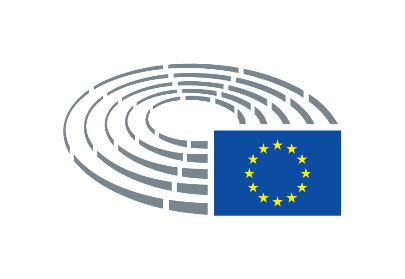 european parliament2019 - 2024EMPL COORDINATORS' MEETING2 October 201909.00-10.00PHS 3C50RESULTS OF THE MEETINGEMPL Coordinators/DeputiesEMPL Coordinators/DeputiesEMPL Coordinators/DeputiesEMPL Coordinators/DeputiesEMPL Coordinators/DeputiesEPPDennis RadtkeSara SkyttedalS&DAgnes JongeriusAgnes JongeriusREDragoş PîslaruSylvie BrunetGreens/EFAKira Marie Peter-HansenKira Marie Peter-HansenKatrin Langensiepen Katrin Langensiepen IDFrance JametECRElżbieta RafalskaElżbieta RafalskaHelmut GeukingHelmut GeukingGUE/NGLNikolaj VillumsenNikolaj VillumsenSchedule for Thursday 3 October9.00-12.00Paolo Gentiloni (Italy)EconomyEconomic affairsBudgets/employment9.00-12.0018.30-21.30Margaritis Schinas (Greece)Protecting our European way of lifeCivil liberties, justice and home affairs/culture and educationEmployment18.30-21.30Dubravka Šuica (Croatia)Democracy and demography.Constitutional affairsEmploymentReportsOpinionsDocuments for informationБюро/Mesa/Předsednictvo/Formandskabet/Vorstand/Juhatus/Προεδρείο/Bureau/Predsjedništvo/Ufficio di presidenza/Prezidijs/ Biuras/Elnökség/Prezydium/Birou/Predsedníctvo/Predsedstvo/Puheenjohtajisto/Presidiet (*)Членове/Diputados/Poslanci/Medlemmer/Mitglieder/Parlamendiliikmed/Μέλη/Members/Députés/Zastupnici/Deputati/Deputāti/Nariai/Képviselõk/Membri/Leden/Posłowie/Deputados/Deputaţi/Jäsenet/LedamöterAbir Al-Sahlani, Atidzhe Alieva-Veli, Gabriele Bischoff, Vilija Blinkevičiūtė, Milan Brglez, Jane Brophy, Sylvie Brunet, David Casa, Özlem Demirel, Klára Dobrev, Jarosław Duda, Estrella Dura Ferrandis, Lucia Ďuriš Nicholsonová, Rosa Estaràs Ferragut, Nicolaus Fest, Loucas Fourlas, Cindy Franssen, Chiara Gemma, Helmut Geuking, Elisabetta Gualmini, Alicia Homs Ginel, France Jamet, Agnes Jongerius, Radan Kanev, Ádám Kósa, Stelios Kympouropoulos, Katrin Langensiepen, Elena Lizzi, Radka Maxová, Lefteris Nikolaou-Alavanos, Matthew Patten, Sandra Pereira, Kira Marie Peter-Hansen, Alexandra Louise Rosenfield Phillips, Dragoş Pîslaru, Manuel Pizarro, Miroslav Radačovský, Dennis Radtke, Elżbieta Rafalska, Guido Reil, Daniela Rondinelli, Mounir Satouri, Nicolas Schmit, Monica Semedo, Beata Szydło, Eugen Tomac, Romana Tomc, Nikolaj Villumsen, Marianne Vind, Maria Walsh, Tatjana Ždanoka,Tomáš ZdechovskýЗаместници/Suplentes/Náhradníci/Stedfortrædere/Stellvertreter/Asendusliikmed/Αναπληρωτές/Substitutes/Suppléants/Zamjenici/ Supplenti/Aizstājēji/Pavaduojantysnariai/Póttagok/Sostituti/Plaatsvervangers/Zastępcy/Membros suplentes/Supleanţi/Náhradníci/ Namestniki/Varajäsenet/SuppleanterBrando Benifei, Andrea Caroppo, Lina Gálvez Muñoz, José Gusmão, Krzysztof Hetman, Pierfrancesco Majorino, Beata Mazurek, Leszek Miller, Bill Newton Dunn,, Anna Zalewska209 (7)209 (7)Marianne VindMarianne Vind216 (3)216 (3)56 (8) (Точка от дневния ред/Punto del orden del día/Bod pořadu jednání (OJ)/Punkt på dagsordenen/Tagesordnungspunkt/ Päevakorra punkt/Ημερήσια Διάταξη Σημείο/Agenda item/Point OJ/Točka dnevnog reda/Punto all'ordine del giorno/Darba kārtības punkts/Darbotvarkės punktas/Napirendi pont/Punt Aġenda/Agendapunt/Punkt porządku dziennego/Ponto OD/Punct de pe ordinea de zi/Bod programu schôdze/Točka UL/Esityslistan kohta/Föredragningslista punkt)56 (8) (Точка от дневния ред/Punto del orden del día/Bod pořadu jednání (OJ)/Punkt på dagsordenen/Tagesordnungspunkt/ Päevakorra punkt/Ημερήσια Διάταξη Σημείο/Agenda item/Point OJ/Točka dnevnog reda/Punto all'ordine del giorno/Darba kārtības punkts/Darbotvarkės punktas/Napirendi pont/Punt Aġenda/Agendapunt/Punkt porządku dziennego/Ponto OD/Punct de pe ordinea de zi/Bod programu schôdze/Točka UL/Esityslistan kohta/Föredragningslista punkt)Наблюдатели/Observadores/Pozorovatelé/Observatører/Beobachter/Vaatlejad/Παρατηρητές/Observers/Observateurs/Promatrači/ Osservatori/Novērotāji/Stebėtojai/Megfigyelők/Osservaturi/Waarnemers/Obserwatorzy/Observadores/Observatori/Pozorovatelia/ Opazovalci/Tarkkailijat/ObservatörerПо покана на председателя/Por invitación del presidente/Na pozvání předsedy/Efter indbydelse fra formanden/Auf Einladung des Vorsitzenden/Esimehe kutsel/Με πρόσκληση του Προέδρου/At the invitation of the Chair(wo)man/Sur l’invitation du président/ Na poziv predsjednika/Su invito del presidente/Pēc priekšsēdētāja uzaicinājuma/Pirmininkui pakvietus/Az elnök meghívására/ Fuq stedina taċ-'Chairman'/Op uitnodiging van de voorzitter/Na zaproszenie Przewodniczącego/A convite do Presidente/La invitaţia preşedintelui/Na pozvanie predsedu/Na povabilo predsednika/Puheenjohtajan kutsusta/På ordförandens inbjudanСъвет/Consejo/Rada/Rådet/Rat/Nõukogu/Συμβούλιο/Council/Conseil/Vijeće/Consiglio/Padome/Taryba/Tanács/Kunsill/Raad/ Conselho/Consiliu/Svet/Neuvosto/Rådet (*)Съвет/Consejo/Rada/Rådet/Rat/Nõukogu/Συμβούλιο/Council/Conseil/Vijeće/Consiglio/Padome/Taryba/Tanács/Kunsill/Raad/ Conselho/Consiliu/Svet/Neuvosto/Rådet (*)Комисия/Comisión/Komise/Kommissionen/Kommission/Euroopa Komisjon/Επιτροπή/Commission/Komisija/Commissione/Bizottság/ Kummissjoni/Commissie/Komisja/Comissão/Comisie/Komisia/Komissio/Kommissionen (*)Комисия/Comisión/Komise/Kommissionen/Kommission/Euroopa Komisjon/Επιτροπή/Commission/Komisija/Commissione/Bizottság/ Kummissjoni/Commissie/Komisja/Comissão/Comisie/Komisia/Komissio/Kommissionen (*)Jiri Polasek (EC, DG EMPL.G.4), Jan Behrens EC, DG EMPL.F.1, Loris Di Pietrantonio (EC, DG EMPL.F.1), Demetrio Garcia Miron (EC DG EMPL.G.1)Jiri Polasek (EC, DG EMPL.G.4), Jan Behrens EC, DG EMPL.F.1, Loris Di Pietrantonio (EC, DG EMPL.F.1), Demetrio Garcia Miron (EC DG EMPL.G.1)Други институции/Otras instituciones/Ostatní orgány a instituce/Andre institutioner/Andere Organe/Muud institutsioonid/ Άλλα θεσμικά όργανα/Other institutions/Autres institutions/Druge institucije/Altre istituzioni/Citas iestādes/Kitos institucijos/ Más intézmények/Istituzzjonijiet oħra/Andere instellingen/Inne instytucje/Outras Instituições/Alte instituţii/Iné inštitúcie/Muut toimielimet/Andra institutioner/organДруги институции/Otras instituciones/Ostatní orgány a instituce/Andre institutioner/Andere Organe/Muud institutsioonid/ Άλλα θεσμικά όργανα/Other institutions/Autres institutions/Druge institucije/Altre istituzioni/Citas iestādes/Kitos institucijos/ Más intézmények/Istituzzjonijiet oħra/Andere instellingen/Inne instytucje/Outras Instituições/Alte instituţii/Iné inštitúcie/Muut toimielimet/Andra institutioner/organECAEuropean Court of AuditorsMihail Stefanov, Iliana Ivanova, Lars Luplow, Emmanuel Rauch, Naiara Zabala Eguiraun, Jean-Francois HynderickДруги участници/Otros participantes/Ostatní účastníci/Endvidere deltog/Andere Teilnehmer/Muud osalejad/Επίσης Παρόντες/Other participants/Autres participants/Drugi sudionici/Altri partecipanti/Citi klātesošie/Kiti dalyviai/Más résztvevők/Parteċipanti ohra/Andere aanwezigen/Inni uczestnicy/Outros participantes/Alţi participanţi/Iní účastníci/Drugi udeleženci/Muut osallistujat/Övriga deltagareСекретариат на политическите групи/Secretaría de los Grupos políticos/Sekretariát politických skupin/Gruppernes sekretariat/ Sekretariat der Fraktionen/Fraktsioonide sekretariaat/Γραμματεία των Πολιτικών Ομάδων/Secretariats of political groups/Secrétariat des groupes politiques/Tajništva klubova zastupnika/Segreteria gruppi politici/Politisko grupu sekretariāts/Frakcijų sekretoriai/ Képviselőcsoportok titkársága/Segretarjat gruppi politiċi/Fractiesecretariaten/Sekretariat Grup Politycznych/Secr. dos grupos políticos/Secretariate grupuri politice/Sekretariát politických skupín/Sekretariat političnih skupin/Poliittisten ryhmien sihteeristöt/ Gruppernas sekretariatСекретариат на политическите групи/Secretaría de los Grupos políticos/Sekretariát politických skupin/Gruppernes sekretariat/ Sekretariat der Fraktionen/Fraktsioonide sekretariaat/Γραμματεία των Πολιτικών Ομάδων/Secretariats of political groups/Secrétariat des groupes politiques/Tajništva klubova zastupnika/Segreteria gruppi politici/Politisko grupu sekretariāts/Frakcijų sekretoriai/ Képviselőcsoportok titkársága/Segretarjat gruppi politiċi/Fractiesecretariaten/Sekretariat Grup Politycznych/Secr. dos grupos políticos/Secretariate grupuri politice/Sekretariát politických skupín/Sekretariat političnih skupin/Poliittisten ryhmien sihteeristöt/ Gruppernas sekretariatPPES&DRenewIDElina Natcheva-SkarbyJan KunzAnu Ahopelto, Tara O’DonnellLivia Jourdain Кабинет на председателя/Gabinete del Presidente/Kancelář předsedy/Formandens Kabinet/Kabinett des Präsidenten/Presidendi kantselei/Γραφείο Προέδρου/President's Office/Cabinet du Président/Ured predsjednika/Gabinetto del Presidente/Priekšsēdētāja kabinets/Pirmininko kabinetas/Elnöki hivatal/Kabinett tal-President/Kabinet van de Voorzitter/Gabinet Przewodniczącego/Gabinete do Presidente/Cabinet Preşedinte/Kancelária predsedu/Urad predsednika/Puhemiehen kabinetti/Talmannens kansliКабинет на председателя/Gabinete del Presidente/Kancelář předsedy/Formandens Kabinet/Kabinett des Präsidenten/Presidendi kantselei/Γραφείο Προέδρου/President's Office/Cabinet du Président/Ured predsjednika/Gabinetto del Presidente/Priekšsēdētāja kabinets/Pirmininko kabinetas/Elnöki hivatal/Kabinett tal-President/Kabinet van de Voorzitter/Gabinet Przewodniczącego/Gabinete do Presidente/Cabinet Preşedinte/Kancelária predsedu/Urad predsednika/Puhemiehen kabinetti/Talmannens kansliКабинет на генералния секретар/Gabinete del Secretario General/Kancelář generálního tajemníka/Generalsekretærens Kabinet/ Kabinett des Generalsekretärs/Peasekretäri büroo/Γραφείο Γενικού Γραμματέα/Secretary-General's Office/Cabinet du Secrétaire général/Ured glavnog tajnika/Gabinetto del Segretario generale/Ģenerālsekretāra kabinets/Generalinio sekretoriaus kabinetas/ Főtitkári hivatal/Kabinett tas-Segretarju Ġenerali/Kabinet van de secretaris-generaal/Gabinet Sekretarza Generalnego/Gabinete do Secretário-Geral/Cabinet Secretar General/Kancelária generálneho tajomníka/Urad generalnega sekretarja/Pääsihteerin kabinetti/ Generalsekreterarens kansliКабинет на генералния секретар/Gabinete del Secretario General/Kancelář generálního tajemníka/Generalsekretærens Kabinet/ Kabinett des Generalsekretärs/Peasekretäri büroo/Γραφείο Γενικού Γραμματέα/Secretary-General's Office/Cabinet du Secrétaire général/Ured glavnog tajnika/Gabinetto del Segretario generale/Ģenerālsekretāra kabinets/Generalinio sekretoriaus kabinetas/ Főtitkári hivatal/Kabinett tas-Segretarju Ġenerali/Kabinet van de secretaris-generaal/Gabinet Sekretarza Generalnego/Gabinete do Secretário-Geral/Cabinet Secretar General/Kancelária generálneho tajomníka/Urad generalnega sekretarja/Pääsihteerin kabinetti/ Generalsekreterarens kansliГенерална дирекция/Dirección General/Generální ředitelství/Generaldirektorat/Generaldirektion/Peadirektoraat/Γενική Διεύθυνση/ Directorate-General/Direction générale/Glavna uprava/Direzione generale/Ģenerāldirektorāts/Generalinis direktoratas/Főigazgatóság/ Direttorat Ġenerali/Directoraten-generaal/Dyrekcja Generalna/Direcção-Geral/Direcţii Generale/Generálne riaditeľstvo/Generalni direktorat/Pääosasto/GeneraldirektoratГенерална дирекция/Dirección General/Generální ředitelství/Generaldirektorat/Generaldirektion/Peadirektoraat/Γενική Διεύθυνση/ Directorate-General/Direction générale/Glavna uprava/Direzione generale/Ģenerāldirektorāts/Generalinis direktoratas/Főigazgatóság/ Direttorat Ġenerali/Directoraten-generaal/Dyrekcja Generalna/Direcção-Geral/Direcţii Generale/Generálne riaditeľstvo/Generalni direktorat/Pääosasto/GeneraldirektoratDG PRESDG IPOLDG EXPODG EPRSDG COMMDG PERSDG INLODG TRADDG LINCDG FINSDG ITECDG SAFEПравна служба/Servicio Jurídico/Právní služba/Juridisk Tjeneste/Juristischer Dienst/Õigusteenistus/Νομική Υπηρεσία/Legal Service/ Service juridique/Pravna služba/Servizio giuridico/Juridiskais dienests/Teisės tarnyba/Jogi szolgálat/Servizz legali/Juridische Dienst/ Wydział prawny/Serviço Jurídico/Serviciu Juridic/Právny servis/Oikeudellinen yksikkö/RättstjänstenСекретариат на комисията/Secretaría de la comisión/Sekretariát výboru/Udvalgssekretariatet/Ausschusssekretariat/Komisjoni sekretariaat/Γραμματεία επιτροπής/Committee secretariat/Secrétariat de la commission/Tajništvo odbora/Segreteria della commissione/ Komitejas sekretariāts/Komiteto sekretoriatas/A bizottság titkársága/Segretarjat tal-kumitat/Commissiesecretariaat/Sekretariat komisji/ Secretariado da comissão/Secretariat comisie/Sekretariat odbora/Valiokunnan sihteeristö/UtskottssekretariatetAndreas Huber, Elodie Carmona, Monika Makay, Barbara Martinello, Robert Seibold, Laurence Smajda, Mina Petrucci, Svetla RadevaСътрудник/Asistente/Asistent/Assistent/Assistenz/Βοηθός/Assistant/Assistente/Palīgs/Padėjėjas/Asszisztens/Asystent/Pomočnik/ Avustaja/AssistenterJari Kurittu, Liliya Eneva,Valerie Heyvaert, Aikaterini Notaridou, Kameliya Velcheva